INDICAÇÃO Nº 02599/2013Sugere ao Poder Executivo Municipal que promova adequação da iluminação e colocar novos bancos e mesas na Praça situada entre as Ruas Salvador e Maceió, defronte a Igreja Imaculada no bairro Cidade Nova.            Excelentíssimo Senhor Prefeito Municipal, Nos termos do Art. 108 do Regimento Interno desta Casa de Leis, dirijo-me a Vossa Excelência para sugerir que, por intermédio do Setor competente, promova adequação da iluminação e colocar novos bancos e mesas na Praça situada entre as Ruas Salvador e Maceió, defronte a Igreja Imaculada no bairro Cidade Nova.                              Justificativa:Vários moradores procuraram este vereador informando que a praça há algum tempo encontra se escura e com isso vem sendo utilizada como ponto de usuários de drogas. Que eles não tem como usufruído do espaço a noite devido a falta de uma iluminação adequada e por falta de segurança. Os mesmos relataram que durante o dia os idosos usam a praça e informaram que a quantidade dos não é suficiente.Plenário “Dr. Tancredo Neves”, em 24 de Abril de 2013.ALEX ‘BACKER’-Vereador-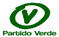 